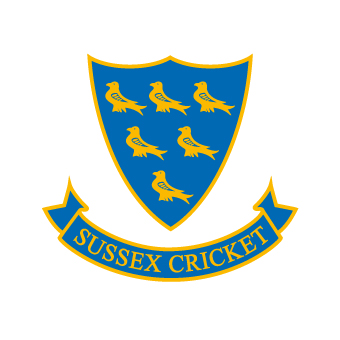 Sussex Cricket’s Equal Opportunities Monitoring Form (Recruitment)
Sussex Cricket is committed to ensuring that all job applicants and colleagues do not receive less favourable treatment nor are discriminated against, on the grounds of their age; disability; gender; marriage and civil partnership; pregnancy or maternity; race; religion or belief; sex or sexual orientation.This form is intended to help us maintain equal opportunities, best practice and identify barriers to equality and diversity during our recruitment and selection process. Please complete this form and return it with your application. The form will be separated from your application and will be used for monitoring purposes only. No information from this form will be used as part of the decision-making during the recruitment/selection process.You are not obliged to answer any of these questions, however, the more detail we receive helps us to more effectively monitor. All information supplied will remain confidential, will be stored securely and accessed by our People department only. Age Prefer not to say	 Under 18		 18-24			 25-34			 35-44			 45-54			 55-64			 65-74			 75+ 			 DisabilityDo you have a disability?Prefer not to say					 Yes, I am aware I have a disability		             No, I don’t have a disability				 As far as I am aware, I don’t have a disability	 You will be considered as having a disability for discrimination purposes if you fit the definition as given in the Equality Act 2010. In the Act, a disability is a ‘physical or mental impairment which has a substantial and long-term adverse effect on a person’s ability to carry out normal day-to-day activities.’ For these purposes, ‘long-term’ is taken to mean the condition is likely to last longer than 12 months or likely to recur.EthnicityPrefer not to say		Asian or Asian British		Bangladeshi 			Indian		 		Pakistani			Other Asian background (Please specify ____________________________)Black or Black British African				Caribbean			Other Black background (Please specify ____________________________)Chinese and other groupsChinese			Other ethnic group (Please specify ____________________________)Mixed raceWhite and Asian		White and Black African	White and Black Caribbean	 Other Mixed background (Please specify ____________________________)WhiteBritish				English			Irish				Welsh				Scottish			Northern Irish			Gypsy or Irish Traveller	Other White background (Please specify ____________________________)Religion or beliefPrefer not to say		Buddhist			Christian			 Hindu				 Jewish				 Muslim				 Sikh				 Other (Please specify ____________________________)No religion			 GenderPrefer not to say		Male				Female			   Transgender			 Non-binary			Gender non-conforming	Sexual orientationPrefer not to say		 Lesbian			 Gay man			  Bisexual			  Heterosexual/straight		 What is your current working pattern?Full-time			 Part-time			 Prefer not to say		 What is your flexible working arrangement?None 				Flexi-time			Staggered hours		Term-time hours		Annualised hours		Job-share			Flexible shifts			Compressed hours		Homeworking			Prefer not to say		If other, please specify: ___________________________			Do you have caring responsibilities? If yes, please tick all that applyNone										Primary carer of a child/children (under 18					Primary carer of disabled child/children					Primary carer of disabled adult (18 and over)				Primary carer of older person							Secondary carer (another person carries out the main caring role)		Prefer not to say								